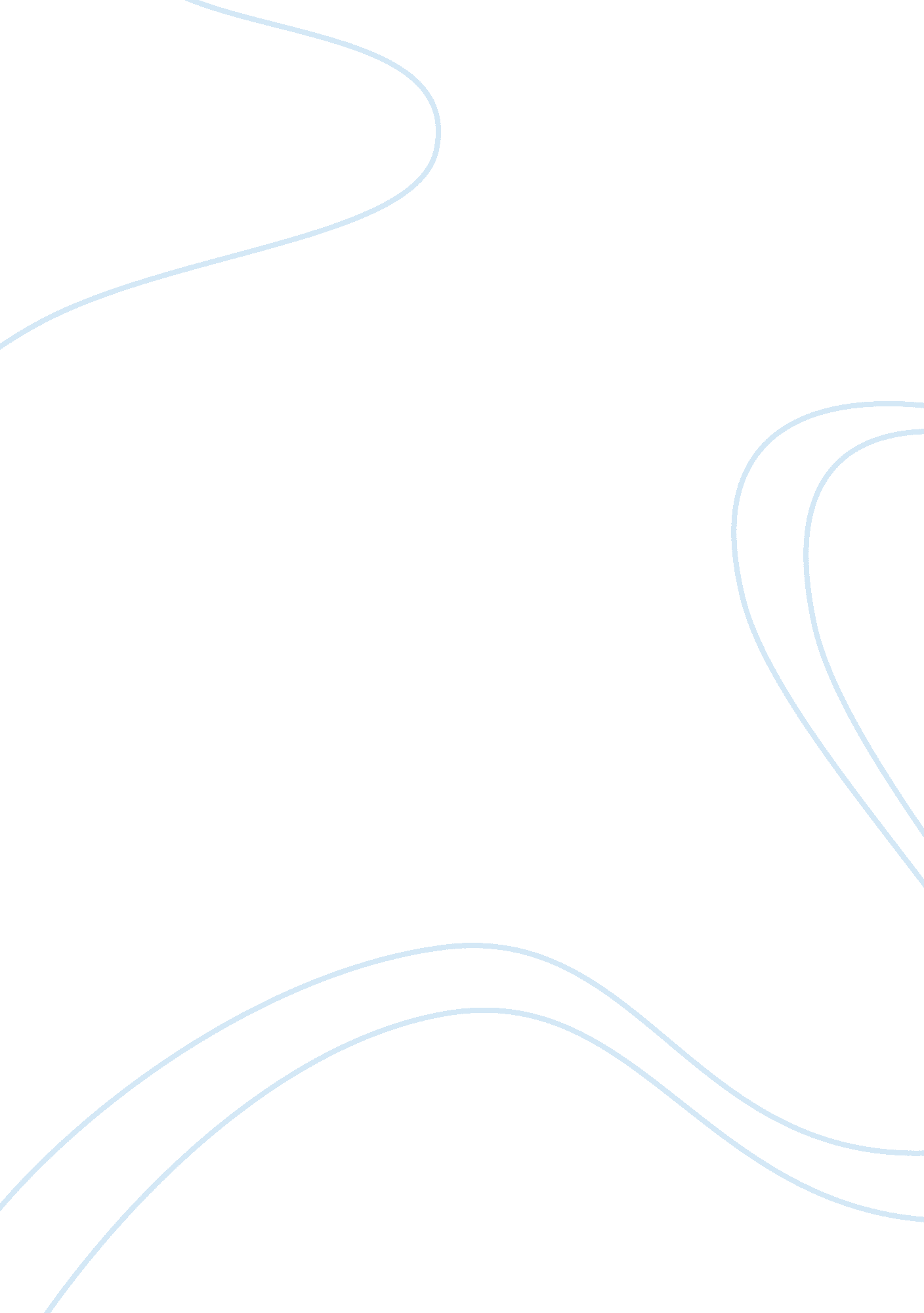 Sell it. you have a better chance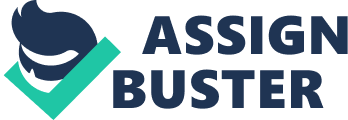 Sell Your Tiffany &Co. Suppose that you are in apinch and in need of some quick money. You own some high-quality jewelry fromvarious brands, and Tiffany & Co. watch is one of them. Maybe you don’tlike the brand that much. Still, everyone wants to make the best deal fromselling their valuables. Look no further than The Luxury Hut. The Luxury Hut is one ofthe best places to sell your Tiffany& Co. If you take a look at The Luxury Hut Website, you will find thatthere are numerous pre-owned Tiffany & Co. watches for sale with a bargainprice. Or maybe you just want an estimate of the value of your Tiffany . The Luxury Hut also provides a quote for free! What sets The Luxury Hutfrom others is the quick transaction speed. You can get your cash from sellingyour Tiffany & Co. watch within an hour. We specialize in buying andselling pre-owned jewelry, therefore you can trust us that we provide you withthe best price for your Tiffany & Co. watch. Where Can I Sell Tiffany& Co? Watches in the UK near Me orOnline? There are many ways foryou to sell your pre-owned Tiffany & Co. watch, although some are betterthan others. If you take your watch to a nearby jewelry shop, chances are thatyou will get a rock bottom price from selling it. You have a better chance ofgetting better deals online, but there are risks involved. You need to sellthem on some website that has credibility, like eBay or Etsy. Unfortunately, itcan take some time before someone comes and buy your Tiffany & Co. watch, the time that you cannot afford to spend in some cases. Another disadvantage of selling your watch online is the fact thatthere are fees to consider. That can really be annoying. Lucky for you, The LuxuryHut got you covered. They have a group of specialists that can land you aperfect deal that you can never find elsewhere for your Tiffany & Co. watch. Why Should I Sell to TheLuxury HutThe first reason beingthat you will receive a quote as fast as within 20 minutes. Plus, you will getpaid immediately once the watch is delivered to us. All that you need to do isto pay us a visit to our office at HattonGarden or use our free pre-paid postage envelope to send us your watch. Wepride ourselves on our speed oftransactions and transparency. Therefore, you can believe that you won’t getbetter deals elsewhere than The Luxury Hut. When it comes to estimating the price of your watch, we take intoaccount of its originality and receipts. We have a guide on how we determinethe value of a watch that you can read. We buy directly from you, and weguarantee that our sales are not just bluffs and disappointments. We Buy All Models ofTiffany & Co. Watches, Including:·        Tiffany MetroWatches·        Atlas® Watches·        Tiffany East West®Watches·        Tiffany CocktailWatches·        Tiffany CT60®WatchesWe buy all of thesewatches from you in whatever condition they may be in. You will not bedisappointed with our services. To Receive an Estimate, You Can Fill in This FormFilling the form with allthe information regarding the asset type, the estimated value, and a clearimage of the watch. When we receive the form, we will review it and then getback to you within 24 hours. Should you agree with the price, we may thenproceed to tell you about the methods of sending your watch to us. Upon the arrival of yourwatch, we will send you the money through bank transfer. However, if youchanged your mind and want your watch back, we shall return it immediately. How to Reach UsYou can call us by phoneat 0207-242-5411 should you have any questions. If you are close to our officeat Hatton Garden, then you can visit our office as well. 